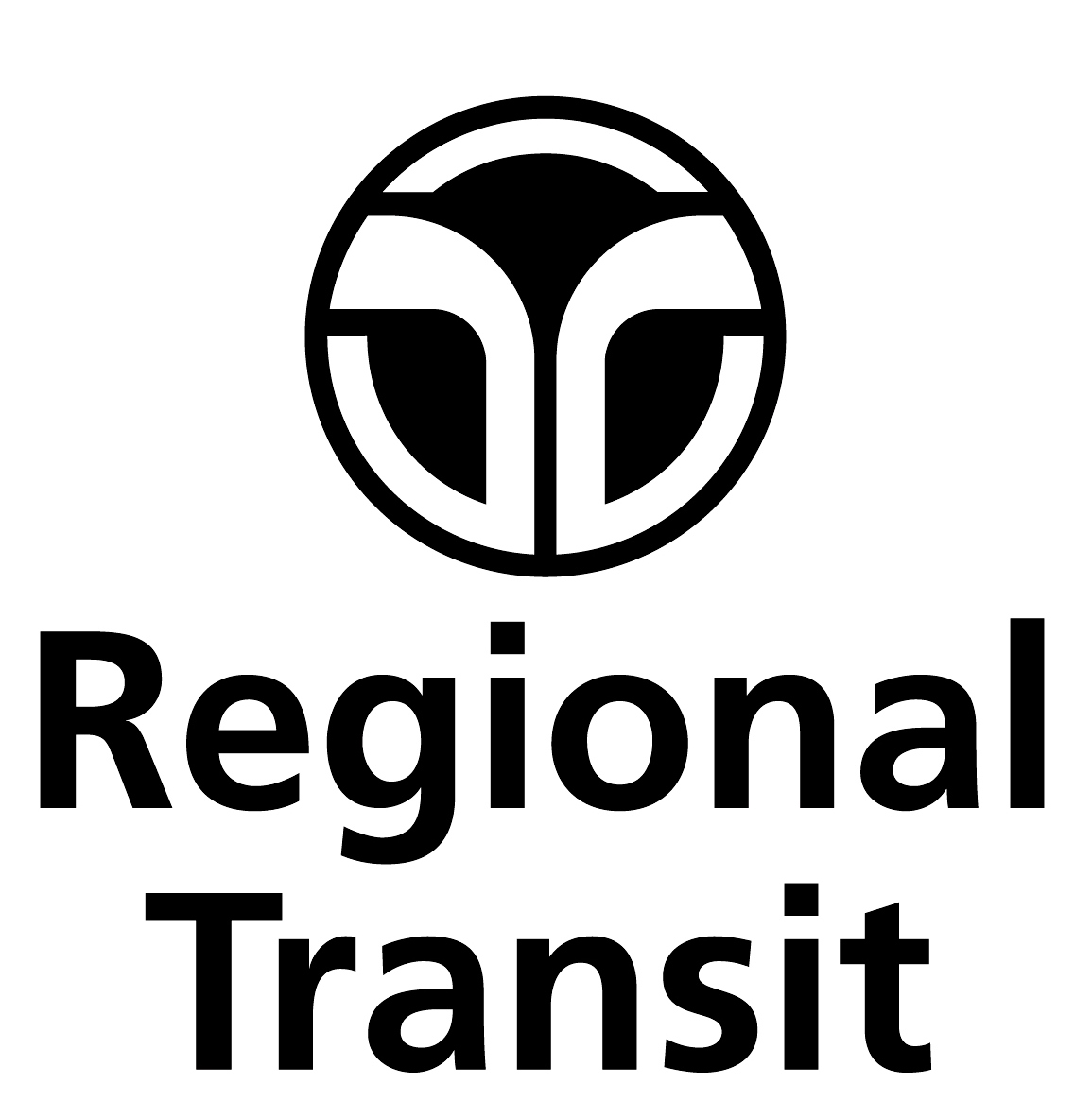 NOTICE OF MEETING CANCELLATIONThe Sacramento Regional Transit District Mobility Advisory Council (MAC) meeting scheduled for May 6, 2021 has been cancelled. Kathy Sachen, SacRT GO Paratransit Operations Manager(916) 556-0238FAX (916) 455-3924       			711 for the Hearing Impaired